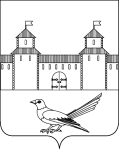 от   27.06.2016_   №  1008_-п В соответствии с Бюджетным кодексом РФ, Федеральным законом № 131-ФЗ от 06.10.2003  «Об общих принципах организации местного самоуправления в Российской Федерации»,  руководствуясь статьями 32, 35, 40  Устава муниципального образования Сорочинский городской округ Оренбургской области, постановлением администрации Сорочинского городского округа Оренбургской области от 10.11.2015   № 529-п  «Об утверждении порядка разработки, реализации  и оценки эффективности муниципальных программ Сорочинского городского округа Оренбургской области», распоряжением администрации Сорочинского городского округа от 18.01.2016 № 16-р «О приведении муниципальных программ в соответствие с требованиями постановления администрации Сорочинского городского округа Оренбургской области от 10.11.2015   № 529-п  «Об утверждении порядка разработки, реализации  и оценки эффективности муниципальных программ Сорочинского городского округа Оренбургской области», администрация  Сорочинского городского округа Оренбургской области постановляет:           1. Внести  в постановление администрации города Сорочинска Оренбургской области № 471-п от 15.10.2015  «Об утверждении муниципальной программы «Развитие сельского хозяйства Сорочинского городского округа Оренбургской области на 2016-2020 годы»( в редакции постановления администрации № 189-п от 18.02.2016), следующие изменения:1.1.В паспорте  Муниципальной программы Сорочинского городского округа  «Развитие сельского хозяйства Сорочинского городского округа Оренбургской области на 2016-2020 годы»,   Раздел «Основные целевые индикаторы и показатели муниципальной программы изложить в следующей редакции: «-индекс производства сельского хозяйства в хозяйствах всех категорий (в сопоставимых ценах); -индекс производства продукции животноводства (в сопоставимых ценах); - уровень рентабельности сельскохозяйственных организаций по всей деятельности (включая субсидии); - среднемесячная номинальная заработная плата в сельском хозяйстве; -ввод в действие локальных водопроводов – 15,9 км; - строительство (приобретение) жилья – общей площади 1,3 тыс. кв.м., в том числе 0,864 тыс. кв.м. для молодых семей и молодых специалистов»; Раздел «Объемы  и источники финансирования муниципальной программы (тыс. руб.) с разбивкой по годам и подпрограммам» изложить в следующей редакции: «Общий объем финансирования программы  составляет  101128,03 тыс. рублей, в том числе: 2016 год – 8646,5 тыс. руб.; 2017 год – 9363,1 тыс. руб; 2018 год – 23237,2 тыс. руб.; 2019 год – 34025,53 тыс. руб.; 2020 год – 25855,6 тыс. руб. Из них:Средства местного бюджета 7039,13 тыс. руб.: 2016 год – 500,0 тыс. руб.; 2017 год – 1500,0 тыс. руб.; 2018 год – 2074,1 тыс. руб.; 2019 год – 1422,53 тыс. руб.; 2020 год – 1542,5 тыс. руб. Средства областного бюджета 70084,0 тыс. руб.: 2016 год – 5976,8 тыс. руб.; 2017 год – 5976,8 тыс. руб.; 2018 год – 15676,8 тыс. руб.; 2019 год – 24026,8 тыс. руб.; 2020 год – 18426,8 тыс. руб. Средства федерального бюджета 24004,9 тыс. руб.: 2016 год – 2169,7 тыс. руб.; 2017 год – 1886,3 тыс. руб.; 2018 год – 5486,3 тыс. руб.; 2019 год – 8576,3 тыс. руб.; 2020 год – 5886,3 тыс. руб. По подпрограмме «Развитие подотрасли животноводства, переработки и реализации продукции животноводства Сорочинского городского округа на 2016 – 2020 годы» финансирование составляет13817,9 тыс.руб., в том числе: 2016 год –2990,3 тыс.руб.; 2017 год – 2706,9 тыс.руб.; 2018 год – 2706,9тыс.руб.; 2019 год – 2706,9 тыс.руб.; 2020 год – 2706,9 тыс.руб. Средства областного бюджета -    4103,0 тыс.руб.:2016 год-  820,6 тыс.руб.;2017 год-  820,6 тыс.руб.2018 год – 820,6 тыс.руб.;2019 год – 820,6 тыс.руб.;2020 год – 820,6 тыс.руб.Средства федерального бюджета – 9714,9 тыс.руб.:2016 год -  2169,7тыс.руб.;2017 год -  1886,3 тыс.руб.; 2018 год – 1886,3 тыс.руб.;2019 год - 1886,3 тыс.руб.;2020 год – 1886,3 тыс.руб.По подпрограмме «Развитие мясного скотоводства Сорочинского городского округа на 2016 – 2020 годы» финансирование составляет 2529,5 тыс.руб.:2016 год – 505,9 тыс.руб.;2017 год – 505,9 тыс.руб.;2018 год – 505,9 тыс.руб.;2019 год – 505,9 тыс.руб.;2020 год – 505,9 тыс.руб.Средства областного бюджета - 2529,5 тыс. руб.:2016 год – 505,9 тыс.руб.;2017 год – 505,9 тыс.руб.;2018 год – 505,9 тыс.руб.;2019 год – 505,9 тыс.руб.;2020 год – 505,9 тыс.руб.По подпрограмме «Устойчивое развитие сельских территорий Сорочинского городского округа на 2016-2020 годы» объем  финансирования   подпрограммы составляет61529,13тыс.руб., в том числе:2016 год – 500,0 тыс.руб.;2017 год– 1500,0 тыс.руб.; 2018 год – 15374,1,0 тыс.руб.; 2019 год – 26162,53 тыс.руб.; 2020 год – 17992,5 тыс.руб. Из них: Средства местного бюджета 7039,13 тыс.руб.: 2016 год – 500,0 тыс.руб.;  2017 год – 1500 тыс.руб.; 2018 год – 2074,1 тыс.руб.; 2019 год – 1422,53 тыс.руб.; 2020 год – 1542,5 тыс.руб. Средства областного бюджета 40200,0 тыс. руб.: Средства областного бюджета 40200,0 тыс. руб.: 2016 год – 0,0 тыс.руб.; 2017 год – 0,0 тыс.руб.; 2018 год – 9700,0 тыс.руб.; 2019 год – 18050,0 тыс.руб.; 2020 год – 12450,0 тыс.руб. Средства федерального бюджета 14290,0 тыс. руб.: 2016 год – 0,0 тыс.руб.; 2017 год – 0,0 тыс.руб.; 2018 год – 3600,0 тыс.руб.; 2019 год – 6690,0 тыс.руб.; 2020 год – 4000,0 тыс.руб. По подпрограмме «Организация деятельности в сфере обеспечения сельского хозяйства Сорочинского городского округа на 2016-2020 годы»финансирование составляет 23251,5 тыс.руб., в том числе: 2016 год – 4650,3 тыс.руб.; 2017 год – 4650,3 тыс.руб.; 2018 год – 4650,3 тыс.руб.; 2019 год – 4650,3 тыс.руб.; 2020 год – 4650,3 тыс.руб. Из них средства областного бюджета 23251,5 тыс.руб.: 2016 год – 4650,3 тыс.руб.; 2017 год – 4650,3 тыс.руб.; 2018 год – 4650,3 тыс.руб.; 2019 год – 4650,3 тыс.руб.»1.2. В паспорте подпрограммы «Развитие подотрасли животноводства,переработки и реализации продукции животноводства Сорочинского городского округа на 2016-2020 годы» муниципальной программы «Развитие сельского хозяйства Сорочинского городского округа Оренбургской области на 2016-2020 годы» Раздел «Объемы  и источники финансирования подпрограммы (тыс. руб.) с разбивкой по годам» изложить в следующей редакции: «Объем финансирования подпрограммы составляет 13817,9 тыс. руб., в том числе: 2016 год – 2990,3 тыс. руб.; 2017 год – 2706,9 тыс. руб.;  2018 год – 2706,9 тыс. руб.;  2019 год – 2706,9 тыс. руб.;  2020 год – 2706,9 тыс. руб. Средства областного бюджета – 4103,0 тыс. руб.:  2016 год – 820,6 тыс. руб.; 2017 год – 820,6 тыс. руб.;  2018 год – 820,6 тыс. руб.;  2019 год – 820,6 тыс. руб.;  2020 год – 820,6 тыс. руб. Средства федерального бюджета – 9714,9 тыс. руб.:  2016 год – 2169,7  тыс. руб.; 2017 год – 1886,3 тыс. руб.;  2018 год – 1886,3 тыс. руб.;  2019 год – 1886,3 тыс. руб.;  2020 год – 1886,3 тыс. руб.»        1.3.В паспорте подпрограммы «Устойчивое развитие сельских территорий Сорочинского городского округа на 2016-2020 годы» муниципальной программы «Развитие сельского хозяйства Сорочинского городского округа Оренбургской области на 2016-2020 годы» Раздел «Объемы  и источники финансирования подпрограммы (тыс. руб.) с разбивкой по годам» изложить в следующей редакции: «Объем финансирования подпрограммы составляет 61529,13 тыс. руб., в том числе: 2016 год – 500,0 тыс. руб.; 2017 год – 1500,0 тыс. руб.;  2018 год – 15374,1 тыс. руб.;  2019 год – 26162,53 тыс. руб.;  2020 год – 17992,5 тыс. руб. Из них:Средства местного бюджета – 7039,13 тыс. руб.:  2016 год – 500,0 тыс. руб.; 2017 год – 1500,0 тыс. руб.;  2018 год – 2074,1 тыс. руб.;  2019 год – 1422,53 тыс. руб.;  2020 год – 1542,5 тыс. руб.Средства областного бюджета – 40200,0 тыс. руб.:  2016 год – 0,0 тыс. руб.; 2017 год – 0,0 тыс. руб.;  2018 год – 9700,0 тыс. руб.;  2019 год – 18050,0 тыс. руб.;  2020 год – 12450,0тыс. руб.Средства федерального бюджета – 14290,0 тыс. руб.:  2016 год – 0,0 тыс. руб.; 2017 год – 0,0 тыс. руб.;  2018 год – 3600,0 тыс. руб.;  2019 год – 6690,0 тыс. руб.;  2020 год – 4000,0тыс. руб. Указанная в Подпрограмме стоимость работ и мероприятий будет уточняться по мере разработки проектно-сметной документации».1.4. В Приложении № 1 «Сведения о показателях (индикаторах) муниципальной программы и их значениях» к  муниципальной программе «Развитие сельского хозяйства Сорочинского городского округа Оренбургской области на 2016-2020 годы» строки 3.1 и 3.2 исключить. Изменить нумерацию строк с 3.3 на 3.1, с 3.4 на 3.2, с 3.5 на 3.3. Текст в строках 3.1, 3.2, 3.3 изложить в следующей редакции:  1.5. В Приложении № 2 «Перечень основных мероприятий программы и подпрограмм» к  муниципальной программе «Развитие сельского хозяйства Сорочинского городского округа Оренбургской области на 2016-2020 годы» строки 3.1и 3.2  изложить в следующей редакции: 1.6. Приложение № 3 «Ресурсное обеспечение реализации муниципальной программы» к  муниципальной программе «Развитие сельского хозяйства Сорочинского городского округа Оренбургской области на 2016-2020 годы»  изложить в новой редакции согласно приложению    № 1 к настоящему постановлению.      1.7. Дополнить муниципальную программу«Развитие сельского хозяйства Сорочинского городского округа Оренбургской области на 2016-2020 годы»  приложением № 4 «План реализации муниципальной программы «Развитие сельского хозяйства Сорочинского городского округа Оренбургской области на 2016-2020 годы» согласно приложению № 2к настоящему постановлению.         1.8. Ранее действовавшее Приложение № 4 к муниципальной программе «Развитие сельского хозяйства Сорочинского городского округа Оренбургской области на 2016-2020 годы»  считать приложением № 5к муниципальной программе «Развитие сельского хозяйства Сорочинского городского округа Оренбургской области на 2016-2020 годы».         1.9.Ранее действовавшее Приложение № 5 муниципальной программе «Развитие сельского хозяйства Сорочинского городского округа Оренбургской области на 2016-2020 годы»  считать приложением № 6к муниципальной программе «Развитие сельского хозяйства Сорочинского городского округа Оренбургской области на 2016-2020 годы».         1.10.Ранее действовавшее Приложение № 6 муниципальной программе «Развитие сельского хозяйства Сорочинского городского округа Оренбургской области на 2016-2020 годы»  считать приложением № 7к муниципальной программе «Развитие сельского хозяйства Сорочинского городского округа Оренбургской области на 2016-2020 годы».         1.11.Ранее действовавшее Приложение № 7 муниципальной программе «Развитие сельского хозяйства Сорочинского городского округа Оренбургской области на 2016-2020 годы»  считать приложением № 8к муниципальной программе «Развитие сельского хозяйства Сорочинского городского округа Оренбургской области на 2016-2020 годы».   2.  Контроль за исполнением настоящего постановления возложить на заместителя главы  администрации городского округа по сельскому хозяйству и по работе с территориями  Новик С. П. 3. Настоящее постановление вступает в силу после  официального опубликования и подлежит размещению на портале муниципального образования Сорочинский городской округ Оренбургской области.И.о. главы муниципального образованияСорочинский  городской  округ – первый заместитель главы администрации городскогоокруга по оперативному управлению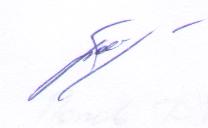 муниципальным хозяйством                 		 			А.А. БогдановРазослано: в дело,  прокуратуре,  УАГиКС,  отдел экономики,  финансовый отдел, отдел по управлению имуществом и земельным отношениям, управление ЖКХ, управление сельского хозяйства, специалиступо работе с молодежью.Приложение  №1к постановлению администрацииСорочинского городского округа№ 1008-п от 27.06.2016Ресурсное обеспечениереализации муниципальной программы                                                                                                                                                           (тыс. рублей)Приложение  №2к постановлению администрацииСорочинского городского округа№ ________-п от _________2016План реализации муниципальной программы «Развитие сельского хозяйства Сорочинского  городского округа Оренбургской области на 2016-2020 годы» Администрация   Сорочинского городского округа Оренбургской областиП О С Т А Н О В Л Е Н И Е О внесении изменений в постановление администрации города Сорочинска Оренбургской области № 471-п от 15.10.2015г. «Об утверждении муниципальной  программы  «Развитие сельского хозяйства Сорочинского городского округа Оренбургской области на 2016-2020 годы»(в редакции постановления администрации № 189-п от 18.02.2016)  3.1Ввод в действие локальных водопроводовкм.0009,06,93.2Площадь построенного (приобретенного) жилья для граждан, проживающих и работающих в сельской местностикв.м90,090,090,090,090,03.3.Площадь построенного (приобретенного) жилья для граждан, молодых семей и молодых специалистов проживающих и работающих в сельской местностикв.м.216,0162,0162,0162,0162,03.1.Основное мероприятие:«Обустройство сельских населенных пунктов Сорочинского городского округа объектами социальной и инженерной инфраструктуры»Управление архитектуры, градостроительства и капитального строительства администрации Сорочинского городского округа Оренбургской области20162020- ввод в действие локаль-ных водопроводов - 15,9 км.- неудовлет-воренность  сельского населения уровнем жизни в сельской местности; -снижение численности сельского населения;-снижение производствен-ных показателей.Повышение занятости, уровня и качества жизни сельского населения.Повышение уровня обустройства населенных пунктов, расположенных в сельской местности, объектами социальной и инженерной инфраструк-туры. 3.2.Основное мероприятие:«Строительство (приобретение) жилья для граждан, молодых семей и молодых специалистов проживающих и работающих в сельской местности»Управление архитектуры, градостроительства и капитального строительства администрации Соррочинского городского округа Оренбургской области20162020- строите-льство (приобретение)  жилья  - общей площади 1,3 тыс. кв.м., в том числе 0,864 тыс. кв.м. для молодых семей и молодых специалис-тов;-снижение демографических показателей в виду отъезда молодого населения;-низкая обеспеченность сельскохозяйственных предприятий и организаций бюджетной сферы в сельской территории  кадровыми специалистамиУдовлетворение потребностей сельского населения, в том числе и молодых семей и молодых специалистов в благоустроенном жилье.№п/пСтатусНаименование муниципальной программы, подпрограммы, основного мероприятияГлавный распорядитель бюджетных средствКод бюджетной классификацииКод бюджетной классификацииКод бюджетной классификацииОбъемы бюджетных ассигнованийОбъемы бюджетных ассигнованийОбъемы бюджетных ассигнованийОбъемы бюджетных ассигнованийОбъемы бюджетных ассигнований№п/пСтатусНаименование муниципальной программы, подпрограммы, основного мероприятияГлавный распорядитель бюджетных средствГРБСРзПрЦСР2016год2017 год2018 год2019 год2020 год12345679101112131.МуниципальнаяпрограммаРазвитие сельских территорий Сорочинского городского округа Оренбургской области на 2016 – 2020 годывсего, в том числе:ХХХ8646,59363,123237,234025,6325855,61.МуниципальнаяпрограммаРазвитие сельских территорий Сорочинского городского округа Оренбургской области на 2016 – 2020 годыУправление архитектуры, градостроительства и капитального строительства администрации Сорочинского городского округа717ХХ500,01500,015374,126162,5317992,51.МуниципальнаяпрограммаРазвитие сельских территорий Сорочинского городского округа Оренбургской области на 2016 – 2020 годыУправление по сельскому хозяйству администрации Сорочинского городского округа 716ХХ8146,57863,17863,17863,17863,11.1.Подпрограмма Развитие подотрасли животноводства, переработки и реализации продукции животноводства Сорочинского городского округа на 2016 – 2020 годывсего, в том числе:ХХХ2990,32706,92706,92706,92706,91.1.Подпрограмма Развитие подотрасли животноводства, переработки и реализации продукции животноводства Сорочинского городского округа на 2016 – 2020 годыУправление архитектуры, градостроительства и капитального строительства администрации Сорочинского городского округа округаХХ000001.1.Подпрограмма Развитие подотрасли животноводства, переработки и реализации продукции животноводства Сорочинского городского округа на 2016 – 2020 годыУправление по сельскому хозяйству администрации Сорочинского городского округа716ХХ2990,32706,92706,92706,92706,91.1.1Основное мероприятие Мероприятия по развитию животноводствавсего, в том числе:ХХХ2990,32706,92706,92706,92706,91.1.1Основное мероприятие Мероприятия по развитию животноводстваУправление архитектуры, градостроительства и капитального строительства администрации Сорочинского городского округа717ХХ000001.1.1Основное мероприятие Мероприятия по развитию животноводстваУправление по сельскому хозяйству администрации Сорочинского городского округа7160405Х2990,32706,92706,92706,92706,9мероприятиеПредоставление субсидии на 1 килограмм реализованного или отгруженного на собственную переработку молока, источником обеспечения которых являются средства федерального бюджетавсего, в том числе:716040518101504302145,01861,61861,61861,61861,6мероприятиеПредоставление субсидии на 1 килограмм реализованного или отгруженного на собственную переработку молока, источником обеспечения которых являются средства федерального бюджетаУправление архитектуры, градостроительства и капитального строительства администрации Сорочинского городского округа717ХХ00000мероприятиеПредоставление субсидии на 1 килограмм реализованного или отгруженного на собственную переработку молока, источником обеспечения которых являются средства федерального бюджетаУправление по сельскому хозяйству администрации Сорочинского городского округа716040518101504302145,01861,61861,61861,61861,6мероприятиеПредоставление субсидий на возмещение части затрат по наращиванию маточного поголовья овец и коз, источником обеспечения которых являются средства федерального бюджетавсего, в том числе:7160405181015044024,724,724,724,724,7мероприятиеПредоставление субсидий на возмещение части затрат по наращиванию маточного поголовья овец и коз, источником обеспечения которых являются средства федерального бюджетаУправление архитектуры, градостроительства и капитального строительства администрации Сорочинского городского округа717ХХ00000мероприятиеПредоставление субсидий на возмещение части затрат по наращиванию маточного поголовья овец и коз, источником обеспечения которых являются средства федерального бюджетаУправление по сельскому хозяйству администрации Сорочинского городского округа7160405181015044024,724,724,724,724,7мероприятиеПредоставление субсидий за реализованное мясо свинейвсего, в том числе:71604051810180340108,3108,3108,3108,3108,3мероприятиеПредоставление субсидий за реализованное мясо свинейУправление архитектуры, градостроительства и капитального строительства администрации Сорочинского городского округа717ХХ00000мероприятиеПредоставление субсидий за реализованное мясо свинейУправление по сельскому хозяйству администрации Сорочинского городского округа71604051810180340108,3108,3108,3108,3108,3мероприятиеПредоставление субсидий за реализованное (товарное) молоковсего, в том числе:716040518101R0430687,8687,8687,8687,8687,8мероприятиеПредоставление субсидий за реализованное (товарное) молокоУправление архитектуры, градостроительства и капитального строительства администрации Сорочинского городского округа717ХХ00000мероприятиеПредоставление субсидий за реализованное (товарное) молокоУправление по сельскому хозяйству администрации Сорочинского городского округа716040518101R0430687,8687,8687,8687,8687,8мероприятиеПредоставление субсидий на возмещение части затрат по наращиванию маточного поголовья овец и козвсего, в том числе:716040518101R044024,524,524,524,524,5мероприятиеПредоставление субсидий на возмещение части затрат по наращиванию маточного поголовья овец и козУправление архитектуры, градостроительства и капитального строительства администрации Сорочинского городского округа717ХХ00000мероприятиеПредоставление субсидий на возмещение части затрат по наращиванию маточного поголовья овец и козУправление по сельскому хозяйству администрации Сорочинского городского округа716040518101R044024,524,524,524,524,52.1.Подпрограмма Развитие мясного скотоводства Сорочинского городского округа на 2016 – 2020 годывсего, в том числе:ХХХ505,9505,9505,9505,9505,92.1.Подпрограмма Развитие мясного скотоводства Сорочинского городского округа на 2016 – 2020 годыУправление архитектуры, градостроительства и капитального строительства администрации Сорочинского городского округа717ХХ000002.1.Подпрограмма Развитие мясного скотоводства Сорочинского городского округа на 2016 – 2020 годыУправление по сельскому хозяйству администрации Сорочинского городского округа716ХХ505,9505,9505,9505,9505,92.1.1Основное мероприятие Мероприятие по развитию мясного скотоводствавсего, в том числе:ХХХ505,9505,9505,9505,9505,92.1.1Основное мероприятие Мероприятие по развитию мясного скотоводстваУправление архитектуры, градостроительства и капитального строительства администрации Сорочинского городского округа717ХХ000002.1.1Основное мероприятие Мероприятие по развитию мясного скотоводстваУправление по сельскому хозяйству администрации Сорочинского городского округа7160405Х505,9505,9505,9505,9505,9мероприятиеСодержание маточного поголовья крупного рогатого скота мясного направления, при условии получения здорового телёнкавсего, в том числе:ХХХ505,9505,9505,9505,9505,9мероприятиеСодержание маточного поголовья крупного рогатого скота мясного направления, при условии получения здорового телёнкаУправление архитектуры, градостроительства и капитального строительства администрации Сорочинского городского округа717ХХмероприятиеСодержание маточного поголовья крупного рогатого скота мясного направления, при условии получения здорового телёнкаУправление по сельскому хозяйству администрации Сорочинского городского округа716040518201R0510505,9505,9505,9505,9505,93.1Подпрограмма Устойчивое развитие сельских территорий Сорочинского городского округа Оренбургской области на 2016 – 2020 годывсего, в том числе:ХХХ500,01500,015374,126162,5317992,53.1Подпрограмма Устойчивое развитие сельских территорий Сорочинского городского округа Оренбургской области на 2016 – 2020 годыУправление архитектуры, градостроительства и капитального строительства администрации Сорочинского городского округа717ХХ500,01500,015374,126162,5317992,53.1Подпрограмма Устойчивое развитие сельских территорий Сорочинского городского округа Оренбургской области на 2016 – 2020 годыУправление по сельскому хозяйству администрации Сорочинского городского округа716ХХ000003.1.1Основное мероприятие Обустройство сельских населенных пунктов Сорочинского городского округа объектами социальной и инженерной инфраструктурывсего, в том числе:ХХХ500,01500,015374,126162,5317992,53.1.1Основное мероприятие Обустройство сельских населенных пунктов Сорочинского городского округа объектами социальной и инженерной инфраструктурыУправление архитектуры, градостроительства и капитального строительства администрации Сорочинского городского округа7170502Х500,01500,015374,126162,5317992,53.1.1Основное мероприятие Обустройство сельских населенных пунктов Сорочинского городского округа объектами социальной и инженерной инфраструктурыУправление по сельскому хозяйству администрации Сорочинского городского округа716ХХ00000мероприятиеБюджетные инвестиции в объекты капитального строительствавсего, в том числе:ХХХ500,01500,015374,126162,5317992,5мероприятиеБюджетные инвестиции в объекты капитального строительстваУправление архитектуры, градостроительства и капитального строительства администрации Сорочинского городского округа71705021830140020500,01500,02074,11422,531542,5мероприятиеБюджетные инвестиции в объекты капитального строительстваУправление архитектуры, градостроительства и капитального строительства администрации Сорочинского городского округа717050218301R01840,00,09700,018050,012450,0мероприятиеБюджетные инвестиции в объекты капитального строительстваУправление архитектуры, градостроительства и капитального строительства администрации Сорочинского городского округа7170502ХХХХХХХХ0,00,03600,06690,04000,0мероприятиеБюджетные инвестиции в объекты капитального строительстваУправление по сельскому хозяйству администрации Сорочинского городского округа716ХХ000003.1.2Основное мероприятие Строительство (приобретение) жилья для граждан, молодых семей и молодых специалистов проживающих и работающих в сельской местностивсего, в том числе:ХХХ000003.1.2Основное мероприятие Строительство (приобретение) жилья для граждан, молодых семей и молодых специалистов проживающих и работающих в сельской местностиУправление архитектуры, градостроительства и капитального строительства администрации Сорочинского городского округа ХХ000003.1.2Основное мероприятие Строительство (приобретение) жилья для граждан, молодых семей и молодых специалистов проживающих и работающих в сельской местностиУправление по сельскому хозяйству администрации Сорочинского городского округаХХ000004.1.Подпрограмма     Организация деятельности в сфере обеспечения сельского хозяйства Сорочинского городского округа на 2016-2020 годывсего, в том числе:ХХХ4650,34650,34650,34650,34650,34.1.Подпрограмма     Организация деятельности в сфере обеспечения сельского хозяйства Сорочинского городского округа на 2016-2020 годыУправление архитектуры, градостроительства и капитального строительства администрации Сорочинского городского округа717ХХ000004.1.Подпрограмма     Организация деятельности в сфере обеспечения сельского хозяйства Сорочинского городского округа на 2016-2020 годыУправление по сельскому хозяйству администрации Сорочинского городского округа716ХХ4650,34650,34650,34650,34650,34.1.1.Основное мероприятие Выполнение отдельных государственных полномочий в сфере регулирования и поддержки сельскохозяйствен-ного производствавсего, в том числе:ХХХ4650,34650,34650,34650,34650,34.1.1.Основное мероприятие Выполнение отдельных государственных полномочий в сфере регулирования и поддержки сельскохозяйствен-ного производстваУправление архитектуры, градостроительства и капитального строительства администрации Сорочинского городского округа717ХХ000004.1.1.Основное мероприятие Выполнение отдельных государственных полномочий в сфере регулирования и поддержки сельскохозяйствен-ного производстваУправление по сельскому хозяйству администрации Сорочинского городского округа716040518401801204650,34650,34650,34650,34650,3мероприятиеРасходы на выплату персоналу государственных (муниципальных) органоввсего, в том числе:ХХХ4185,34185,34185,34185,34185,3мероприятиеРасходы на выплату персоналу государственных (муниципальных) органовУправление архитектуры, градостроительства и капитального строительства администрации Сорочинского городского округа717ХХ00000мероприятиеРасходы на выплату персоналу государственных (муниципальных) органовУправление по сельскому хозяйству администрации Сорочинского городского округа716040518401801204185,34185,34185,34185,34185,3мероприятиеИные закупки товаров, работ и услуг для обеспечения государственных (муниципальных) органоввсего, в том числе:ХХХ465,0465,0465,0465,0465,0мероприятиеИные закупки товаров, работ и услуг для обеспечения государственных (муниципальных) органовУправление архитектуры, градостроительства и капитального строительства администрации Сорочинского городского округа717ХХ00000мероприятиеИные закупки товаров, работ и услуг для обеспечения государственных (муниципальных) органовУправление по сельскому хозяйству администрации Сорочинского городского округа71604051840180120465,0465,0465,0465,0465,0Наименование программы, основного мероприятия, мероприятий, реализуемых в рамках основного мероприятияОтветственный исполнитель, соисполнители, участникиСрокСрокОжидаемый непосредственный результат (краткое описание)КБКОбъем финансирования в планируемом году (тыс.руб.)Наименование программы, основного мероприятия, мероприятий, реализуемых в рамках основного мероприятияОтветственный исполнитель, соисполнители, участникиначала реализацииокончания реализацииОжидаемый непосредственный результат (краткое описание)КБКОбъем финансирования в планируемом году (тыс.руб.)Подпрограмма: «Развитие подотрасли животноводства, переработки и реализации продукции животноводства Сорочинского городского округа на 2016 – 2020 годы»Подпрограмма: «Развитие подотрасли животноводства, переработки и реализации продукции животноводства Сорочинского городского округа на 2016 – 2020 годы»Подпрограмма: «Развитие подотрасли животноводства, переработки и реализации продукции животноводства Сорочинского городского округа на 2016 – 2020 годы»Подпрограмма: «Развитие подотрасли животноводства, переработки и реализации продукции животноводства Сорочинского городского округа на 2016 – 2020 годы»Подпрограмма: «Развитие подотрасли животноводства, переработки и реализации продукции животноводства Сорочинского городского округа на 2016 – 2020 годы»Подпрограмма: «Развитие подотрасли животноводства, переработки и реализации продукции животноводства Сорочинского городского округа на 2016 – 2020 годы»Подпрограмма: «Развитие подотрасли животноводства, переработки и реализации продукции животноводства Сорочинского городского округа на 2016 – 2020 годы»Основное мероприятие  «Мероприятия по развитию животноводства»Управление по сельскому хозяйству администрации Сорочинского городского округа01.01.201631.12.2016Предоставление субсидии на 1 килограмм реализованного или отгруженного на собственную переработку молока716 0405 1810150430 2145,0Основное мероприятие  «Мероприятия по развитию животноводства»Управление по сельскому хозяйству администрации Сорочинского городского округа01.01.201631.12.2016 Предоставление субсидий на возмещение  части  затрат  по наращиванию маточного поголовья овец и коз, источником обеспечения которых являются средства федерального бюджета716 0405 181015044024,7Основное мероприятие  «Мероприятия по развитию животноводства»Управление по сельскому хозяйству администрации Сорочинского городского округа01.01.201631.12.2016Предоставление субсидий за реализованное мясо  свиней716 0405 1810180340108,3 Основное мероприятие  «Мероприятия по развитию животноводства»Управление по сельскому хозяйству администрации Сорочинского городского округа01.01.201631.12.2016Предоставление субсидий за реализованное (товарное) молоко716 0405 18101R0430687,8Основное мероприятие  «Мероприятия по развитию животноводства»Управление по сельскому хозяйству администрации Сорочинского городского округа01.01.201631.12.2016Предоставление субсидий на возмещение  части  затрат  по наращиванию маточного поголовья овец и коз716 0405 18101R0440 24,5                   Подпрограмма  «Развитие мясного скотоводства Сорочинского городского округа на 2016 – 2020 годы»                   Подпрограмма  «Развитие мясного скотоводства Сорочинского городского округа на 2016 – 2020 годы»                   Подпрограмма  «Развитие мясного скотоводства Сорочинского городского округа на 2016 – 2020 годы»                   Подпрограмма  «Развитие мясного скотоводства Сорочинского городского округа на 2016 – 2020 годы»                   Подпрограмма  «Развитие мясного скотоводства Сорочинского городского округа на 2016 – 2020 годы»                   Подпрограмма  «Развитие мясного скотоводства Сорочинского городского округа на 2016 – 2020 годы»                   Подпрограмма  «Развитие мясного скотоводства Сорочинского городского округа на 2016 – 2020 годы»Основное мероприятие« Мероприятие по развитию мясного скотоводства»Управление по сельскому хозяйству администрации Сорочинского городского округа01.01.201631.12.2016Предоставление субсидий на содержание маточного поголовья крупно-рогатого скота мясного направления 716 0405 182010510505.9Подпрограмма  «Устойчивое развитие сельских территорий Сорочинского городского округа Оренбургской области на 2016 – 2020 годы»Подпрограмма  «Устойчивое развитие сельских территорий Сорочинского городского округа Оренбургской области на 2016 – 2020 годы»Подпрограмма  «Устойчивое развитие сельских территорий Сорочинского городского округа Оренбургской области на 2016 – 2020 годы»Подпрограмма  «Устойчивое развитие сельских территорий Сорочинского городского округа Оренбургской области на 2016 – 2020 годы»Подпрограмма  «Устойчивое развитие сельских территорий Сорочинского городского округа Оренбургской области на 2016 – 2020 годы»Подпрограмма  «Устойчивое развитие сельских территорий Сорочинского городского округа Оренбургской области на 2016 – 2020 годы»Подпрограмма  «Устойчивое развитие сельских территорий Сорочинского городского округа Оренбургской области на 2016 – 2020 годы»Основное мероприятие «Обустройство сельских населенных пунктов Сорочинского городского округа объектами социальной и инженерной инфраструктуры»Управление архитектуры, градостроительства и капитального строительства администрации Сорочинского городского округа01.01.201631.12.2016Корректировка проекта «Реконструкция водопровод ной сети в п. Гамалеевка-1 Сорочинского городского округа Оренбургской области»717 0502 1830140020 100,0Основное мероприятие «Обустройство сельских населенных пунктов Сорочинского городского округа объектами социальной и инженерной инфраструктуры»Управление архитектуры, градостроительства и капитального строительства администрации Сорочинского городского округа01.01.201631.12.2016Экспертиза проекта «Реконструкция водопроводной сети в п. Гамалеевка-1 Сорочинского городского округа Оренбургской области»717 0502 1830140020 400,0Основное мероприятие  «Строительство (приобретение) жилья для граждан, молодых семей и молодых специалистов проживающих и работающих в сельской местности»Управление архитектуры, градостроительства и капитального строительства администрации Сорочинского городского округа01.01.201631.12.2016приобретение и строительство жилья для  граждан, молодых семей и молодых специалистов, проживающих и работающих в сельской местности – 270,0 кв.м., в том числе для молодых семей и молодых специалистов – 162,0 кв.м.X0.0Подпрограмма «Организация деятельности в сфере обеспечения сельского хозяйства Сорочинского городского округа на 2016-2020 годы»Подпрограмма «Организация деятельности в сфере обеспечения сельского хозяйства Сорочинского городского округа на 2016-2020 годы»Подпрограмма «Организация деятельности в сфере обеспечения сельского хозяйства Сорочинского городского округа на 2016-2020 годы»Подпрограмма «Организация деятельности в сфере обеспечения сельского хозяйства Сорочинского городского округа на 2016-2020 годы»Подпрограмма «Организация деятельности в сфере обеспечения сельского хозяйства Сорочинского городского округа на 2016-2020 годы»Подпрограмма «Организация деятельности в сфере обеспечения сельского хозяйства Сорочинского городского округа на 2016-2020 годы»Подпрограмма «Организация деятельности в сфере обеспечения сельского хозяйства Сорочинского городского округа на 2016-2020 годы»Основное мероприятие «Выполнение переданных государственных полномочий в сфере регулирования и поддержки сельскохозяйственного производства»Управление по сельскому хозяйству администрации Сорочинского городского округа01.01.201631.12.2016Расходы на выплату персоналу государственных (муниципальных) нужд716 0405 18401801204185,3Основное мероприятие «Выполнение переданных государственных полномочий в сфере регулирования и поддержки сельскохозяйственного производства»Управление по сельскому хозяйству администрации Сорочинского городского округа01.01.201631.12.2016Иные закупки товаров, работ и услуг для обеспечения государственных (муниципальных) нужд716 0405 1840180120465,0ИтогоХ8646,5